รายงานการประชุมคณะกรรมการบริหารงานจังหวัดแบบบูรณาการจังหวัดอ่างทอง (ก.บ.จ.อท.) ครั้งที่10/2559วันอังคารที่ 27 ธันวาคม 2559 เวลา 10.30 น.ณ ห้องประชุมวิเศษชัยชาญชั้น 2 ศาลากลางจังหวัดอ่างทอง------------------------------ผู้มาประชุม1. นายวีร์รวุทธ์			ปุตระเศรณี	ผู้ว่าราชการจังหวัดอ่างทอง  ประธาน2. นายรณชัย			จิตรวิเศษ	รองผู้ว่าราชการจังหวัดอ่างทอง3. นายประมวล			มุ่งมาตร		รองผู้ว่าราชการจังหวัดอ่างทอง	4. พันเอกณรงค์			จันทร์สืบสาย	รองเสนาธิการมณฑลทหารบกที่ 135. นายรัฐฐะ			สิริธรังศรี	ปลัดจังหวัดอ่างทอง6. นายปรีชา			เดชพันธุ์		หัวหน้าสำนักงานจังหวัดอ่างทอง7. นายศราวุธ			เสียงแจ้ว	แทน อัยการจังหวัดอ่างทอง	8.พ.ต.ท.สมปสงค์		จันทรัตน์	แทน ผู้บังคับการตำรวจภูธรจังหวัดอ่างทอง9. นายทวีป			ทองเนื้อแปด	แทน นายแพทย์สาธารณสุขจังหวัดอ่างทอง10. นางสาววิลาวรรณ		พญาน้อย	คลังจังหวัดอ่างทอง11.นายประจวบ			ธิมา		อุตสาหกรรมจังหวัดอ่างทอง12. นางพรรณี			ลิ้มสุคนธ์	พาณิชย์จังหวัดอ่างทอง13. นายต่อชาติ			ม่วงลาย		แทน เกษตรและสหกรณ์จังหวัดอ่างทอง 14.นางสาววริชญา		ชะอุ่ม		แทน ท่องเที่ยวและกีฬาจังหวัดอ่างทอง15.นายสมปอง			คงอ่อน		แทน ผู้อำนวยการสำนักงานเขตพื้นที่การศึกษาประถมศึกษาอ่างทอง๑6.นางสาวสุคนธ์  		หอมดอกไม้	แทนวัฒนธรรมจังหวัดอ่างทอง17. นางสาวน้ำค้าง		คันธรักษ์	พัฒนาสังคมและความมั่นคงของมนุษย์จังหวัดอ่างทอง	18. นายวีรยุทธ			รวดเร็ว		ประชาสัมพันธ์จังหวัดอ่างทอง19.พ.อ.สุขสันต์ 			ปกาสปสุต 	สัสดีจังหวัดอ่างทอง20. นายสุธี			ศรีสุวรรณ	แทน ผู้อำนวยการสำนักงานทัพยากรธรรมชาติและสิ่งแวดล้อมจังหวัดอ่างทอง21.นายสุชิน  			อร่ามพงษ์	แทน นายกองค์การบริหารส่วนจังหวัดอ่างทอง	22.นายทนงศักดิ์  		ศรีวิเชียร	แทน นายกเทศมนตรีเมืองอ่างทอง23. นายกลิ่น  			แสวงผล		แทน นายกเทศบาลตำบลบางจัก24. นายวินัย  			สมบุญวงษ์	แทน นายกเทศมนตรีตำบลม่วงเตี้ย25. นายเรืองชัย			ลิ้มบูรณพันธ์	ประธานหอการค้าจังหวัดอ่างทอง26. นายสุรินทร์			นิลเลิศ		ประธานเครือข่ายประชาสังคมจังหวัดอ่างทอง27. นางฐิติพร 			จิตรเนื่อง 	ประธานคณะกรรมการการพัฒนาสตรีจังหวัดอ่างทอง	28. นายสมพงษ์			คงแช่มดี 	ภาคประชาสังคมอำเภอวิเศษชัยชาญ	/29. สิบเอกณรงค์...-2-29. สิบเอกณรงค์		แจ่มจำรูญ 	ภาคประชาสังคม อำเภอโพธิ์ทอง30. นางสาววีรวรรณ		จันทนเสวี	ผู้อำนวยการกลุ่มงานยุทธศาสตร์และข้อมูลเพื่อการพัฒนาจังหวัด สำนักงานจังหวัดอ่างทองผู้ไม่มาประชุม	1. รอง ผอ.กอ.รมน.จว.อท.					ติดราชการ2. ขนส่งจังหวัดอ่างทอง						ติดราชการ3. แรงงานจังหวัดอ่างทอง					ติดราชการ4. ผู้บัญชาการเรือนจำจังหวัดอ่างทอง				ติดราชการ5. ผู้จัดการการไฟฟ้าส่วนภูมิภาคจังหวัดอ่างทอง			ติดภารกิจ6. ประธานสภาอุตสาหกรรมจังหวัดอ่างทอง			ติดภารกิจ7. ภาคประชาสังคมอำเภอเมืองอ่างทอง				ติดภารกิจ8. ภาคประชาสังคม อำเภอป่าโมก					ติดภารกิจ9. ภาคประชาสังคมอำเภอไชโย					ติดภารกิจ10. ภาคประชาสังคม อำเภอแสวงหา				ติดภารกิจ11. ภาคประชาสังคมอำเภอสามโก้				ติดภารกิจ12. ผู้อำนวยการกลุ่มงานบริหารทรัพยากรบุคคล			ติดราชการสำนักงานจังหวัดอ่างทอง13. ผู้อำนวยการกลุ่มงานอำนวยการ 				ติดราชการสำนักงานจังหวัดอ่างทองผู้เข้าร่วมประชุม1.นายสุเทพ			สงวนคัมธรณ์	แทน พัฒนาการจังหวัดอ่างทอง2. นางยิษฐา			แว่วศรี		ท้องถิ่นจังหวัดอ่างทอง3. นายการุณย์			บุญชูช่วย	แทน โยธาธิการและผังเมืองจังหวัดอ่างทอง4. นายเกษมศิษฐ์		วัฒนหิรัญเจริฐ	พลังงานจังหวัดอ่างทอง5.นายโยธิน			เมฆอรุณ	สถิติจังหวัดอ่างทอง6. นางสาวโชตนา		ลิ่มสอน		แทน เกษตรจังหวัดอ่างทอง7. นายนายไมตรี			สาธิตะกร	แทน ปศุสัตว์จังหวัดอ่างทอง				8. นายกฤตภาส			สุขะชีวานนท์	แทน ประมงจังหวัดอ่างทอง	9.นายพะลิน			สุทธิบุตร	แทน ผู้อำนวยการโครงการชลประทานอ่างทอง10. นายสุนันท์			แก้ววิมล		แทน นายอำเภอวิเศษชัยชาญ 11. นายยศพนธ์			หอละเอียด	แทน นายอำเภอโพธิ์ทอง12. นายไพบูลย์			ศุภบุญ		นายอำเภอไชโย13. นายยุทธนา			แรกขึ้น		แทน นายอำเภอไชโย14.นายกสิดิษฐ์			สันทัด		แทน นายอำเภอแสวงหา 15. นายสุเมธ			เรืองประยูร	แทน นายอำเภอสามโก้16. นายปัญหาร			บุญมี		จ่าจังหวัดอ่างทอง 17. นางอารมณ์			จีนอ่อน		พนักงานพิมพ์ ส 3 								สำนักงานจังหวัดอ่างทอง/18. นางสาวสุธีรา...-3-18. นางสาวสุธีรา		บุญประดิษฐ์	พนักงานวิเคราะห์นโยบายและแผน							สำนักงานจังหวัดอ่างทอง19. นางสาวกฤติยา		ศศะภูริ		เจ้าหน้าที่วิเคราะห์และติดตามประเมินผล 							สำนักงานจังหวัดอ่างทอง20. นางสาวรุ่งนภา		อ้นไชยะ		เจ้าหน้าที่วิเคราะห์และติดตามประเมินผล							สำนักงานจังหวัดอ่างทองเริ่มประชุม  เวลา  15.00 น.ระเบียบวาระที่ 1	เรื่องที่ประธานแจ้งให้ที่ประชุมทราบประธาน		เนื่องจากจังหวัดมีวาระเร่งด่วนในการพิจารณาขอความเห็นชอบขอใช้เงินเหลือจ่าย โครงการพัฒนาจังหวัดแบบบูรณาการ ประจำปีงบประมาณ พ.ศ. 2560 จึงได้กำหนดจัดประชุม ก.บ.จ.จังหวัดอ่างทอง ในวันอังคารที่ 27 ธันวาคม 2559 เวลา 09.00 น. ณ ห้องประชุมวิเศษชัยชาญ ชั้น 2 ศาลากลางจังหวัดอ่างทอง     มติที่ประชุม			รับทราบ	ระเบียบวาระที่ 2	เรื่องรับรองรายงานการประชุมรับรองรายงานการประชุม ก.บ.จ.จังหวัดอ่างทองครั้งที่ 9/2559 เมื่อวันอังคารที่ 22 พฤศจิกายน 2559หัวหน้าสำนักงานจังหวัด			ตามที่จังหวัดได้จัดประชุมคณะกรรมการบริหารงานจังหวัดแบบบูรณาการจังหวัดอ่างทอง (ก.บ.จ.อท.) ครั้งที่ 9/2559 เมื่อวันอังคารที่ 22 พฤศจิกายน 2559 ฝ่ายเลขานุการ      ได้จัดทำรายงานการประชุมเสร็จแล้ว จำนวน 5 หน้า และได้นำเข้าระบบรับรองรายงานการประชุมผ่านทางเว็บไซต์จังหวัดอ่างทอง www.angthong.go.th หัวข้อ “ระบบรับรองรายงานการประชุม” เพื่อให้คณะกรรมการ/ผู้เข้าร่วมประชุมตรวจสอบและอำนวยความสะดวกให้แก่ส่วนราชการได้ใช้ประโยชน์ในการดำเนินงานตามนโยบายและข้อสั่งการจากการประชุมจากระบบรับรองรายงานการประชุมปรากฏว่าไม่มีผู้ขอแก้ไขรายงานการประชุม โดยมีผู้เข้ารับรองการประชุม จำนวน 31 ราย จากคณะกรรมการฯจำนวน 44 ราย จึงนำเรียนที่ประชุมเพื่อโปรดพิจารณารับรองรายงานการประชุมมติที่ประชุม			รับรองรายงานการประชุมระเบียบวาระที่ 3 	เรื่องเพื่อทราบ			การจัดทำโครงการตามแนวทางการสร้างความเข้มแข็งและยั่งยืนให้กับเศรษฐกิจภายในประเทศกลุ่มจังหวัดภาคกลางตอนบน 2หัวหน้าสำนักงานจังหวัด		กลุ่มจังหวัดภาคกลางตอนบน 2 ได้ดำเนินโครงการตามแนวทางการสร้างความเข้มแข็งและยั่งยืนให้กับเศรษฐกิจภายในประเทศ โดยโครงการจะมีความสอดคล้องกับยุทธศาสตร์ชาติ 20 ปี มีการกำหนดเป้าหมายและมีการกำหนด สามารถดำเนินการได้ภายในระยะเวลาโดยไม่ขัดแย้งกับกฎหมายใด 		มีประเด็นสำคัญที่มุ่งเน้นประกอบด้วย/ประเด็นยุทธศาสตร์...-4-ประเด็นยุทธศาสตร์ที่ 1 ด้านการเกษตร มุ่งเน้นการผลิตสินค้าให้ได้มาตรฐานอาหารปลิดภัยเพื่อสุขภาพโดยเป็น “ครัวสุขภาพเพื่อมหานคร” (พืชผัก กล้วยน้ำว้า ข้าว แพะ โคนม และปลาน้ำจืด)ประเด็นยุทธศาสตร์ที่ 2 ด้านการท่องเที่ยว มุ่งเน้นพัฒนากรท่องเที่ยวเพื่อการเรียนรู้ (ศาสนาและศรัทธา ประวัติศาสตร์ ศิลปวัฒนธรรม และภูมิปัญญาท้องถิ่น) จากประเด็นที่มุ่งเน้นดังกล่าวจึงนำมาสู่การจัดทำโครงการตามแนวทางการสร้างความเข้มแข็งและยั่งยืนให้กับเศรษฐกิจภายในประเทศ กลุ่มจังหวัดภาคกลางตอนบน 2 จำนวน 2 โครงการ ได้แก่1. โครงการสร้างมูลค่าเพิ่มมาตรฐานอาหารปลอดภัยเพื่อสุขภาพ โดยเป็น         “ครัวสุขภาพเพื่อมหานคร” งบประมาณ 2,493,573,116 บาท2.โครงการท่องเที่ยวอารยธรรมวิถีไทยลุ่มน้ำเจ้าพระยาป่าสัก งบประมาณ 2,549,434,762 บาทรวมทั้งสิ้น 5043,007,878 บาทโดยในส่วนของจังหวัดอ่างทองได้เสนอขอรับงบประมาณตามโครงการฯ ดังนี้1. ด้านการเกษตร งบประมาณ 525,051,000 บาท2.ด้านการท่องเที่ยว งบประมาณ 462,106,000 บาท	 3. ด้านการแก้ไขปัญหาความเดือดร้อนของประชาชน งบประมาณ 241,826,600 บาทรวมเป็นเงินทั้งสิ้น 1,228,983,600 บาทมติที่ประชุม			รับทราบระเบียบวาระที่ 4	เรื่องเพื่อพิจารณาขอความเห็นชอบขอใช้เงินเหลือจ่ายโครงการพัฒนาจังหวัดแบบบูรณาการ ประจำปี  งบประมาณ พ.ศ. 2560  หัวหน้าสำนักงานจังหวัดอ่างทอง	 จังหวัดได้รับอนุมัติงบประมาณโครงการพัฒนาจังหวัดแบบบูรณาการ ประจำปีงบประมาณ พ.ศ. 2560 จำนวน 185,998,300 บาท (หนึ่งร้อยแปดสิบห้าล้านเก้าแสนเก้าหมื่นแปดพันสามร้อยบาทถ้วน) เป็นงบลงทุน 138,636,200 บาท (หนึ่งร้อยสามสิบแปดล้านหกแสนสามหมื่นหกพันสองร้อยบาทถ้วน) งบดำเนินงาน 47,362,100 บาท     (สี่สิบเจ็ดล้านสามแสนหกหมื่นสองพันหนึ่งร้อยบาทถ้วน) ในส่วนของงบลงทุนหลังจากที่ได้  มีการลงนามในสัญญาจ้างแล้ว ปรากฏว่ามีงบประมาณเหลือจ่ายรวมจำนวน 7,691,583.30 บาท (เจ็ดล้านหกแสนเก้าหมื่นหนึ่งพันห้าร้อยแปดสิบสามบาทสามสิบสตางค์) ซึ่งจังหวัดมีความประสงค์ที่จะใช้เงินเหลือจ่ายดังกล่าวมาดำเนินกิจกรรมใหม่ภายใต้โครงการเดิม       	คณะกรรมการนโนบายการบริหารงานจังหวัด และกลุ่มจังหวัดแบบบูรณาการ         (ก.น.จ.) ได้มีประกาศกำหนดหลักเกณฑ์และวิธีปฏิบัติในการขอใช้เงินเหลือจ่ายไว้ว่า กรณีจังหวัดได้ดำเนินงานบรรลุวัตถุประสงค์และเป้าหมายของโครงการแล้ว และมีความประสงค์ขอใช้เงินเหลือจ่าย ให้ผู้ว่าราชการจังหวัดนำเสนอคณะกรรมการบริหารงานจังหวัดแบบบูรณาการจังหวัด (ก.บ.จ.) พิจารณาให้ความเห็นชอบ/ในการนี้...-5-	ในการนี้ มีส่วนราชการ และอำเภอเสนอขอใช้เงินเหลือจ่ายเพื่อดำเนินกิจกรรมใหม่ภายใต้โครงการเดิม และโครงการสำรอง (Y2) ของแผนปฏิบัติราชการประจำปีงบประมาณ พ.ศ. 2560 รวมทั้งสิ้น 6 กิจกรรม งบประมาณ 7,690,000 บาท (เจ็ดล้านหกแสนเก้าหมื่นบาทถ้วน) ซึ่งฝ่ายเลขานุการได้ตรวจสอบแล้ว กิจกรรมที่หน่วยงานเสนอขอใช้เงินเหลือจ่ายในการดำเนินโครงการเป็นไปตามหลักเกณฑ์ที่ ก.น.จ. กำหนด จึงขอเสนอที่ประชุมพิจารณาให้ความเห็นชอบเบื้องต้นในหลักการ กิจกรรมเสนอขอใช้เงินเหลือจ่าย โครงการพัฒนาจังหวัดบบบูรณาการประจำปีงบประมาณ พ.ศ. 2560 ทั้งหมด 6 กิจกรรม งบประมาณ 7,690,000 บาท (เจ็ดล้านหกแสนเก้าหมื่นบาทถ้วน) ประกอบด้วย1. ปรับปรุงภูมิทัศน์หาดเจ้าพระยา หมู่ที่ 1 ตำบลราชสถิตย์ อำเภอไชโย จังหวัดอ่างทอง งบประมาณ 450,000 บาทผู้แทน อำเภอไชโย	รายละเอียดกิจกรรม- ก่อสร้างรางระบายน้ำ พร้อมวางท่อ เพื่อป้องกันตลิ่งพัง- ก่อสร้างบันได คสล.ประเภทกิจกรรม ต่อยอดโครงการปรับปรุงสภาพแวดล้อมของชุมชน กิจกรรม ปรับปรุงภูมิทัศน์      หาดเจ้าพระยา หมู่ที่ 1 ตำบลราชสถิตย์ อำเภอไชโย จังหวัดอ่างทองหน่วยงานดำเนินการ อำเภอไชโยมติที่ปะชุม		เห็นชอบ ให้ใช้งบประมาณเหลือจ่ายดำเนินปรับปรุงภูมิทัศน์หาดเจ้าพระยา หมู่ที่ 1 ตำบลราชสถิตย์ อำเภอไชโย จังหวัดอ่างทอง เนื่องจากเป็นการต่อยอดโครงการเดิมและ      เพื่อปรับปรุงสภาพแวดล้อมของชุมชนให้น่าอยู่ยิ่งขึ้น2. งานเกษตรและของดีเมืองอ่างทองงบประมาณ 500,000 บาทผู้แทนเกษตรและสหกรณ์จังหวัดอ่างทอง เนื่องจากในปีงบประมาณ พ.ศ. 2559 สำนักงานเกษตรและสหกรณ์จังหวัดอ่างทอง ได้รับการจัดสรรงบประมาณ 2,895,000 บาท ซึ่งในปีงบประมาณ พ.ศ. 2560 ได้รับการจัดสรรเพียง 1,347,800 บาท ส่งผลให้งบประมาณที่ต้องดำเนินการประชาสัมพันธ์การจัดงานยังไม่สมบูรณ์ จึงขอใช้งบประมาณเหลือจ่ายดำเนินการประชาสัมพันธ์การจัดงานซึ่งกำหนดจัดงานระหว่างวันที่ 20 – 29 มกราคม 2560รายละเอียดกิจกรรม   ประชาสัมพันธ์การจัดงาน โดยจัดทำป้ายประชาสัมพันธ์ผ่าน Billboard จัดทำแผ่นปลิว ประเภทกิจกรรมต่อยอดโครงการส่งเสริมกิจกรรมการท่องเที่ยวสานสัมพันธ์ วัฒนธรรมประเพณีกิจกรรม งานเกษตรและของดีเมืองอ่างทองหน่วยงานดำเนินการ สำนักงานเกษตรและสหกรณ์จังหวัดอ่างทอง/มติที่ปะชุม...-6-มติที่ปะชุม		เห็นชอบ ให้ใช้งบประมาณเหลือจ่ายดำเนินการประชาสัมพันธ์การจัดงานเกษตรและของดีเมืองอ่างทอง ประจำปี พ.ศ. 2560 เพื่อเป็นการประชาสัมพันธ์การจัดงานให้     ชาวจังหวัดอ่างทอง และนักท่องเที่ยวได้ทราบรายละเอียดการจัดงานอย่างทั่วถึง และเพื่อเป็นการส่งเสริมการท่องเที่ยวให้แก่จังหวัดอ่างทอง	3. อ่างทองรำลึก 31 ปี ใต้ร่มพระบารมีองค์ภูมิพล งบประมาณ 800,000 บาท ผู้แทน ที่ทำการปกครองจังหวัดอ่างทอง เพื่อเป็นการเฉลิมพระเกียรติพระบาทสมเด็จพระปรมินทรมหาภูมิพลอดุลยเดชฯจังหวัดอ่างทอง จึงเตรียมจัดงาน “อ่างทองรำลึก 31 ปี ใต้ร่มพระบารมีองค์ภูมิพล”       โดยภายในงานจะจัดให้มีนิทรรศการ และกิจกรรมเฉลิมพระเกียรติพระปรมินทรมหาภูมิพล อดุลยเดชฯ และกิจกรรมการแสดง ของหัวหน้าส่วนราชการ และนักเรียนในจังหวัดอ่างทอง สำหรับจังหวัดอ่างทอง พระบาทสมเด็จพระปรมินทรมหาภูมิพลอดุลยเดชฯ ได้ เสด็จมาทรงประกอบพระราชกรณียกิจ และทรงเยี่ยมเยียนดูแลทุกข์ สุข ของราษฎรในจังหวัดอ่างทองหลายครั้ง ซึ่งเมื่อวันที่ 25 ตุลาคม พ.ศ.2516 พระบาทสมเด็จพระปรมินทรมหาภูมิพลอดุลยเดชฯ เสด็จพระราชดำเนินทรงบำเพ็ญพระราชกุศลถวายผ้าพระกฐิน      ส่วนพระองค์ ณ วัดศีลขันธาราม อำเภอโพธิ์ทอง จังหวัดอ่างทอง และพระราชทานธงประจำรุ่นแก่ลูกเสือชาวบ้าน จำนวน 8 รุ่นนับเป็นพระมหากรุณาธิคุณเหนือกล้าเหนือกระหม่อม       ของปวงชนชาวจังหวัดอ่างทอง อย่างหาที่สุดมิได้ซึ่งกำหนดจัดกิจกรรมในงานกาชาด และงานมหกรรมกินกุ้งใหญ่ กินไข่นกกระทา กินผักปลอดสารพิษ ในระหว่างวันที่ 17 – 26 กุมภาพันธ์ 2560รายละเอียดกิจกรรม   - จัดนิทรรศการ/กิจกรรมเฉลิมพระเกียรติพระปรมินทรมหาภูมิพลอดุลยเดชฯประเภทกิจกรรมต่อยอดโครงการส่งเสริมกิจกรรมการท่องเที่ยวสานสัมพันธ์ วัฒนธรรมประเพณีกิจกรรมใหม่หน่วยงานดำเนินการ ที่ทำการปกครองจังหวัดอ่างทองมติที่ปะชุม		เห็นชอบ ให้ใช้งบประมาณเหลือจ่ายดำเนินการจัดงานจัดงาน “อ่างทองรำลึก 31 ปี ใต้ร่มพระบารมีองค์ภูมิพล”เพื่อเป็นการเฉลิมพระเกียรติพระบาทสมเด็จพระปรมินทร      มหาภูมิพลอดุลยเดชฯ และเพื่อส่งเสริมการท่องเที่ยว วัฒนธรรมประเพณี ของจังหวัดอ่างทอง	4. ปรับปรุงภูมิทัศน์โครงการพัฒนาพื้นที่แก้มลิงหนองเจ็ดเส้นอันเนื่องมากจากพระราชดำริ งบประมาณ 450,000 บาทนายอำเภอป่าโมก		ตามที่จังหวัดอ่างทอง ได้ขอใช้เงินเหลือจ่ายโครงการพัฒนาจังหวัดแบบบูรณาการ ประจำปี งบประมาณ พ.ศ. 2559เพื่อพัฒนาพื้นที่แก้มลิงหนองเจ็ดเส้น อันเนื่องมาจากพระราชดำริ/ตำบลหัวไผ่...-7-ตำบลหัวไผ่ อำเภอเมืองอ่างทอง ตำบลสายทอง อำเภอป่าโมก จังหวัดอ่างทอง แล้วนั้นเพื่อให้การพัฒนาเป็นไปอย่างต่อเนื่อง อำเภอป่าโมก จึงขอใช้เงินเหลือจ่ายจาก โครงการพัฒนาจังหวัดแบบบูรณาการ ประจำปีงบประมาณ พ.ศ. 2560 มาดำเนินการปรับปรุงภูมิทัศน์ภายในพื้นที่ให้มีความสมบูรณ์สวยงาม เป็นระเบียบเรียบร้อย เหมาะสมกับการเป็นแหล่งเรียนรู้ และโครงการพระราชดำริฯ ต่อไปรายละเอียดกิจกรรม   - ปลูกต้นไม้ - ปูหญ้า  - ปรับปรุงสะพานประเภทกิจกรรมต่อยอดโครงการปรับปรุงสภาพแวดล้อมของชุมชน กิจกรรม ปรับปรุงสภาพแวดล้อมของชุมชน โครงการพัฒนาพื้นที่แก้มลิงหนองเจ็ดเส้นอันเนื่องมากจากพระราชดำริหน่วยงานดำเนินการ อำเภอป่าโมกมติที่ปะชุม		เห็นชอบ ให้ใช้งบประมาณเหลือจ่ายดำเนินโครงการฯ เพื่อเป็นการต่อยอดโครงการเดิมและเพื่อปรับปรุงสภาพแวดล้อมของชุมชน โครงการพัฒนาพื้นที่แก้มลิงหนองเจ็ดเส้น       อันเนื่องมากจากพระราชดำริ ให้น่าอยู่ยิ่งขึ้น5. ปรับปรุงบึงสำเภาลอย ตำบลโรงช้าง อำเภอป่าโมก จังหวัดอ่างทองงบประมาณ 4,000,000 บาท ผู้แทนโครงการชลประทานอ่างทอง เนื่องจากเป็นโครงการฯ ที่ประชาชนในพื้นที่ ตำบลโรงช้าง อำเภอป่าโมก       จังหวัดอ่างทอง ได้แจ้งความต้องการไว้ และทางจังหวัดได้ดำเนินการบรรจุโครงการดังกล่าวไว้ในแผนปฏิบัติราชการประจำปี พ.ศ. 2560 โครงการสำรอง (Y2) ซึ่งยังไม่ได้รับการอนุมัติงบประมาณ โครงการชลประทานอ่างทอง จึงขอใช้งบประมาณเหลือจ่าย ประจำปีงบประมาณ พ.ศ. 2560 เพื่อดำเนินโครงการฯ รายละเอียดกิจกรรม  - ขุดลอกบึงสำเภาลอย พื้นที่ 20 ไร่ ลึกเฉลี่ย 30 - 60เมตร ปริมาตรดินขุด 65,000 ลบ.ม. ความลึกเฉลี่ย 1.50 – 2.00 เมตรประเภทกิจกรรมโครงการสำรอง (Y2) ปีงบประมาณ พ.ศ. 2560หน่วยงานดำเนินการ โครงการชลประทานอ่างทองมติที่ปะชุม			เห็นชอบ ให้ใช้งบประมาณเหลือจ่ายดำเนินการปรับปรุงบึงสำเภาลอย ตำบลโรงช้าง อำเภอป่าโมก จังหวัดอ่างทอง/6. ปรับปรุงหนอง...-8-6. ปรับปรุงหนองเป็ด พร้อมเสริมคันดิน ตำบลโคกพุทรา อำเภอโพธิ์ทอง จังหวัดอ่างทอง งบประมาณ 1,490,000 บาท ผู้แทนโครงการชลประทานอ่างทอง เนื่องจากเป็นโครงการฯ ที่ประชาชนในพื้นที่ ตำบลโคกพุทรา อำเภอโพธิ์ทอง จังหวัดอ่างทอง ได้แจ้งความต้องการไว้ และทางจังหวัดได้ดำเนินการบรรจุโครงการดังกล่าว ไว้ในแผนปฏิบัติราชการประจำปี พ.ศ. 2560 โครงการสำรอง (Y2) ซึ่งยังไม่ได้รับการอนุมัติงบประมาณ ทางโครงการชลประทานอ่างทอง จึงขอใช้งบประมาณเหลือจ่าย ประจำปีงบประมาณ พ.ศ. 2560 เพื่อดำเนินโครงการฯรายละเอียดกิจกรรม  - ขุดลอกหนองเป็ด พื้นที่ 6 ไร่ ลึกเฉลี่ย 30 – 50 เมตร ปริมาตรดินขุด 19,000 ลบ.ม. ความลึกเฉลี่ย 1.50 – 2.00 เมตร พร้อมเสริมคันดิน ความยาว 420 เมตร พร้อมผิวจราจรลูกรัง หนา 0.25 เมตร กว้าง 4.00 เมตร ยาว 420 เมตรประเภทกิจกรรมโครงการสำรอง (Y2) ปีงบประมาณ พ.ศ. 2560หน่วยงานดำเนินการ โครงการชลประทานอ่างทองมติที่ประชุม		เห็นชอบ ให้ใช้งบประมาณเหลือจ่ายดำเนินการปรับปรุงหนองเป็ด พร้อมเสริมคันดิน ตำบลโคกพุทรา อำเภอโพธิ์ทอง จังหวัดอ่างทองระเบียบวาระที่ 5	เรื่องอื่นๆ (ถ้ามี)			-เลิกประชุมเวลา		12.00 น.		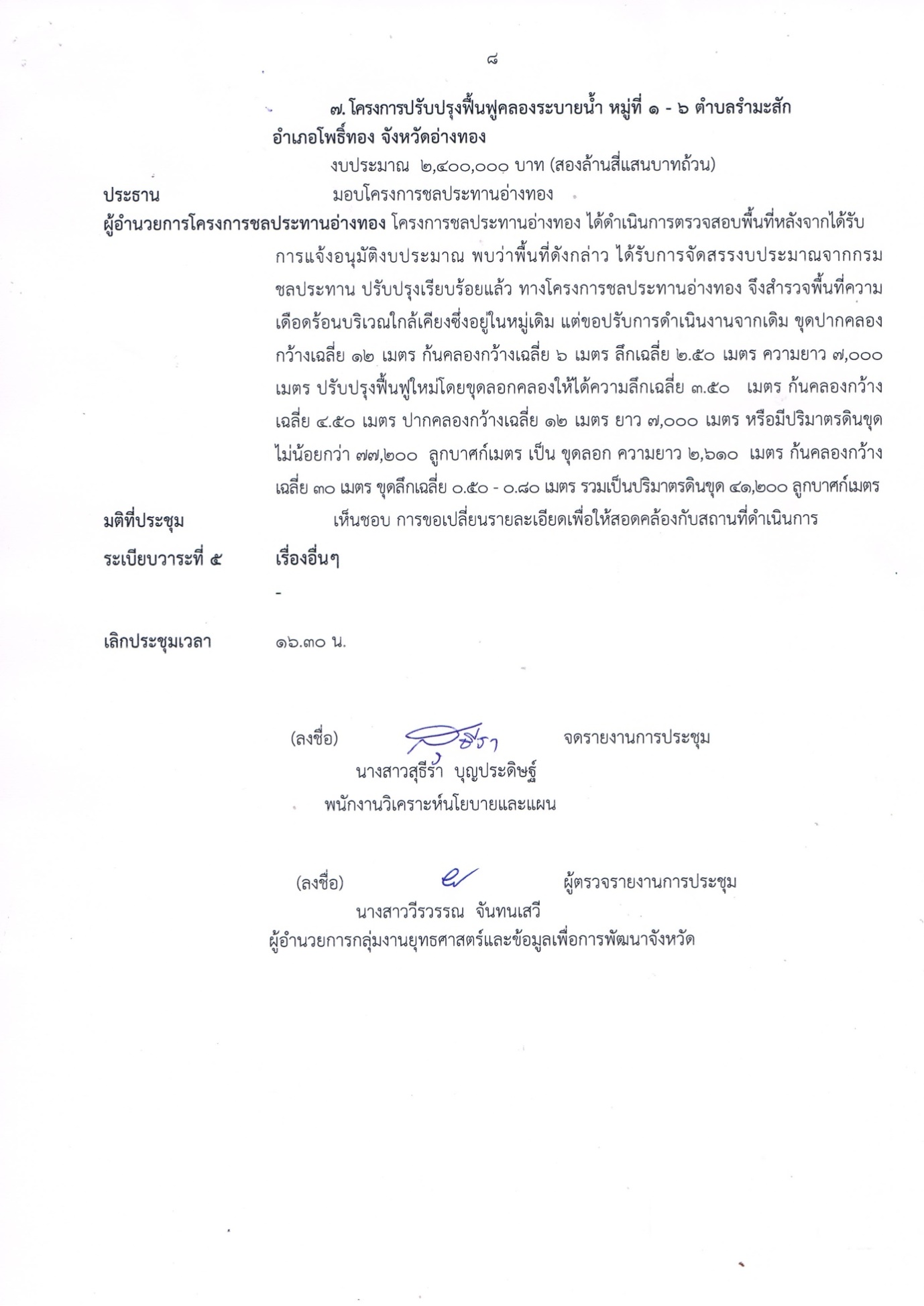 (ลงชื่อ)    				จดรายงานการประชุม			   นางสาวสุธีรา  บุญประดิษฐ์          พนักงานวิเคราะห์นโยบายและแผน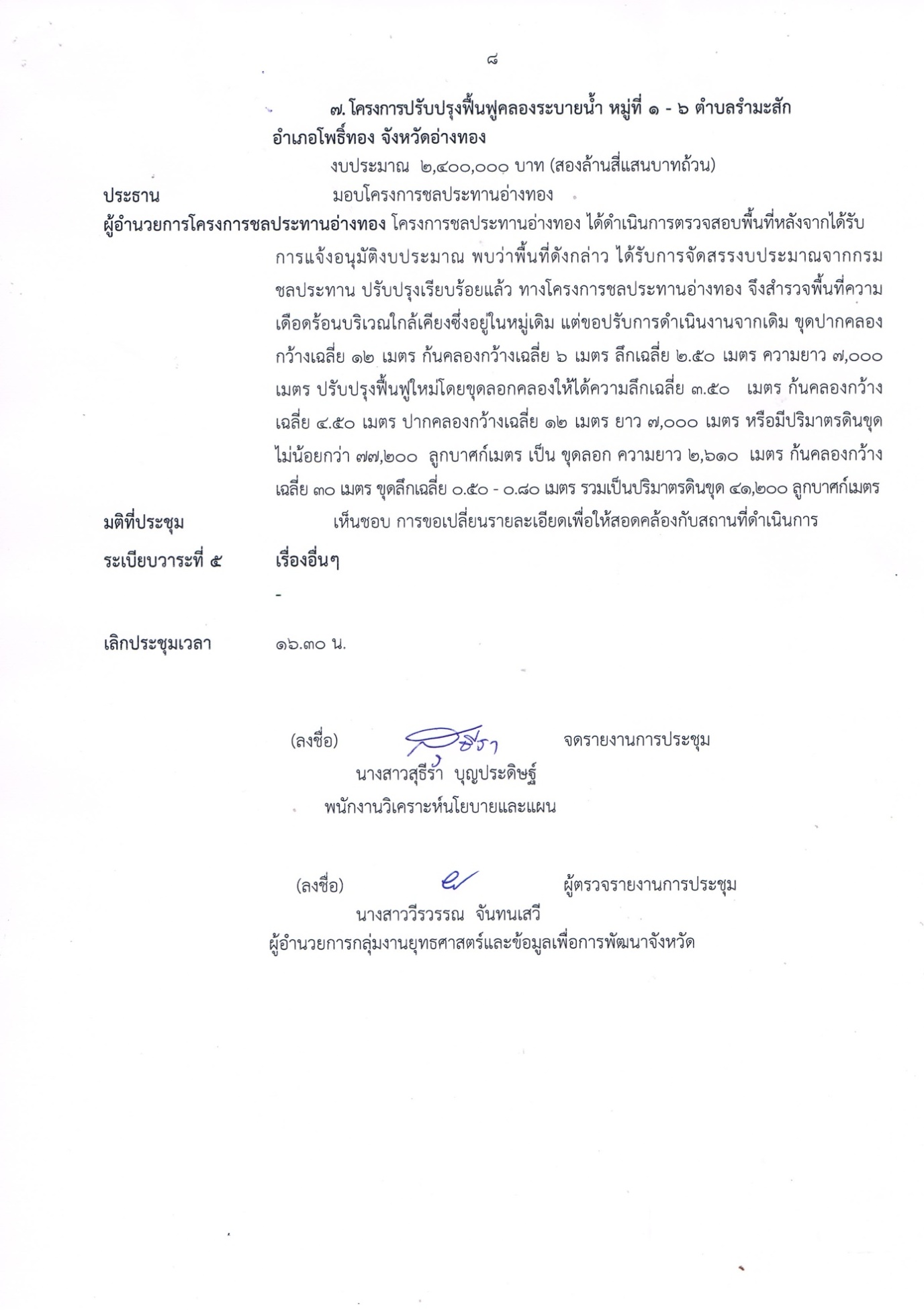 (ลงชื่อ) 					ผู้ตรวจรายงานการประชุม  นางสาววีรวรรณ  จันทนเสวี    ผู้อำนวยการกลุ่มงานยุทธศาสตร์และข้อมูลเพื่อการพัฒนาจังหวัด